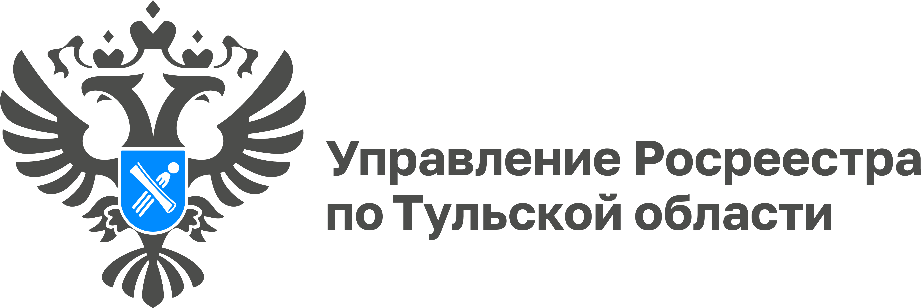 Для туляков сократится срок предоставления документов ГФДЗФилиал ППК «Роскадастр» по Тульской области информирует, что для заявителей сократили срок предоставления сведений из государственного фонда данных, полученных в результате проведения землеустройства (ГФДЗ) через Единый портал государственных услуг (ЕПГУ). Теперь сотрудники филиала будут отрабатывать запросы на получение документов ГФДЗ через ЕПГУ в течение одного рабочего дня. «Для реализации задачи по предоставлению материалов ГФДЗ в электронном виде филиал оцифровывает необходимые данные. За I квартал 2023 года переведено в электронный вид более 5000 единиц хранения документов ГФДЗ», - отметила директор филиала ППК «Роскадастр» по Тульской области Светлана Васюнина.Также по вопросам предоставления сведений заявители могут обратиться с соответствующим заявлением в филиал ППК «Роскадастр» по Тульской области по почте или лично: 300002, г. Тула, ул. Комсомольская, д. 45. Срок предоставления сведений ГФДЗ при личном обращении не превышает 3-х рабочих дней со дня принятия заявления. В случае почтового обращения предоставление копий документов ГФДЗ производится в течение 15-ти дней со дня получения заявления.